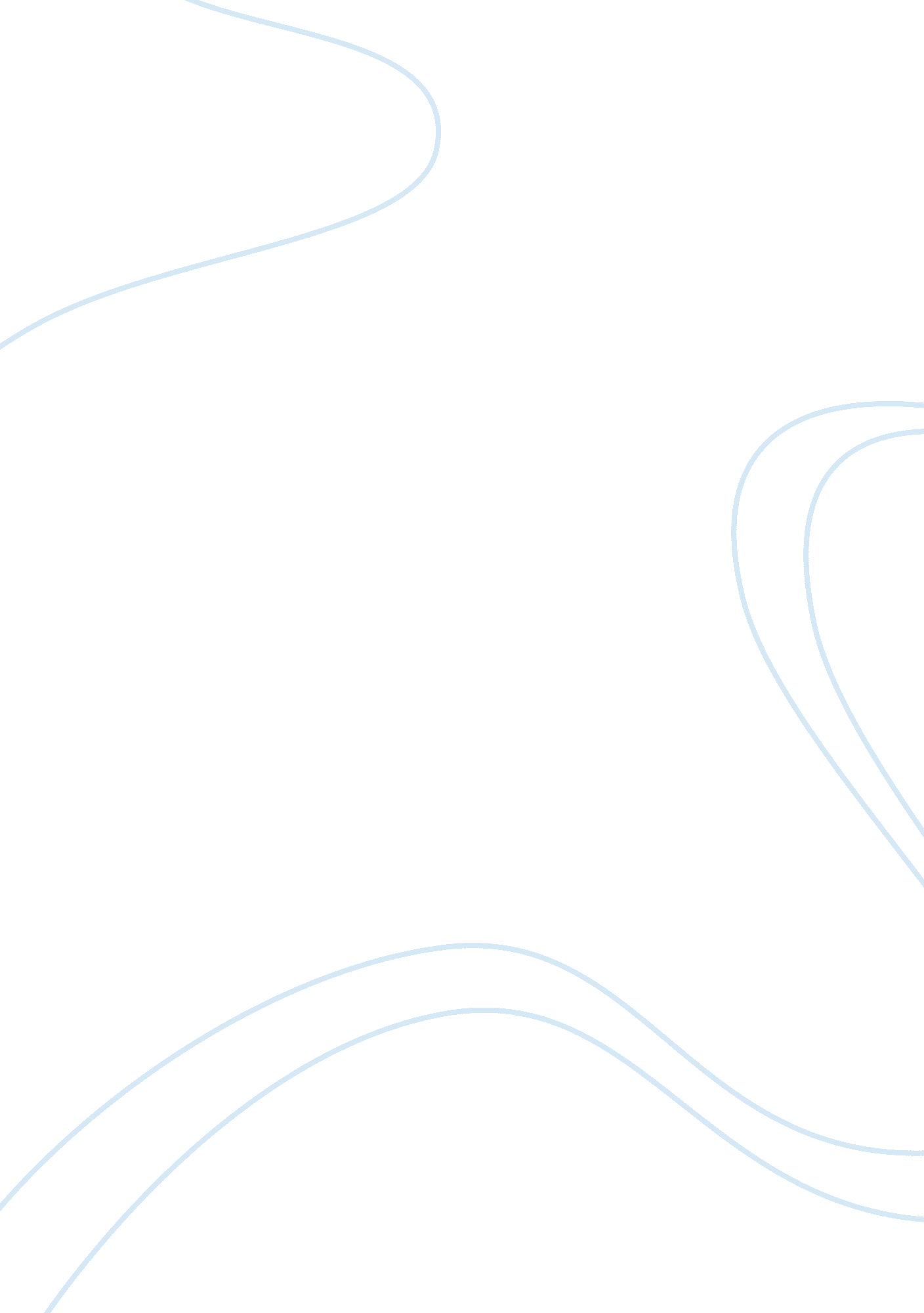 Pmi analysisBusiness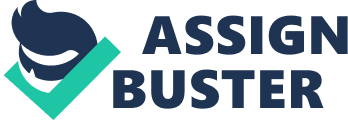 PMI Analysis Positive things Leaders can make people in their organizations feel safe. They are hence able to concentratetheir efforts together to fight challenges and be able to realize the goals of the organization. Great leaders provide their people with discipline, opportunities, education and help build their self-confidence. They also give their people a chance to try and fail just like a parent would do to his/her child. This makes the people feel safe and improves productivity. 
Negative things 
In business, people are awarded medals for sacrificing others. CEOs earn huge salaries for making decisions for their personal gains. Another negative thing I learnt is that life is filled with things that try to reduce our success. E. g. economic recession, business competition and sickness. Trust and cooperation are the most important things that leaders use to make their employees feel sale. Unfortunately, these are feelings, and not everyone has them. 
Interesting things 
Simon gives a story of captain Williams, who ran through bullets in an ambush to save lives. It is not often that we meet people who are willing to endanger their lives to save others. It is interesting also to note that great leaders are always willing to sacrifice the numbers to save the people. As much as they are concerned about making profit they are equally concerned about the people under their leadership. Great leaders can also make people safe, and this improves overall productivity within the organization. 
Conclusion 
Trust and cooperation are very important aspects that every employee should possess. However, trust and cooperation are not instructions but rather feelings. It will take the actions of a great leader to make people under his leadership feel safe and in turn wins their trust and cooperation. 
Work Cited 
" Simon Sinek: Why good leaders make you feel safe." YouTube. YouTube, n. d. Web. 30 Sept. 2014. https://www. youtube. com/watch? v= lmyZMtPVodo 